Tedenske novosti 43/2023Založbe Mladinska knjiga in Cankarjeve založbe___________________________________________________________________________ZNANOST MIRNEGA ŽIVLJENJA 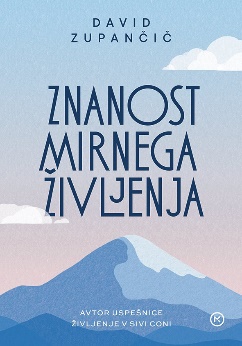 David ZupančičMKZ
ISBN/EAN: 9789610172536Število strani: 240Mere (mm): 140 x 208 x 22Teža (g): 352Vezava: trdaRedna cena z DDV: 29,99 EURDatum izida: 26.10.2023Prvi prodajni dan: 26.10.2023Nova knjiga priljubljenega zdravnika je pripoved o iskanju miru v hektičnem vsakdanjiku. Knjiga temelji na avtorjevih lastnih izkušnjah in izzivih, hkrati pa ima močno znanstveno podlago, saj so nasveti podprti s citiranjem več kot 70 strokovnih raziskav.Spodbuda k razmisleku o lastnem vsakdanuZaradi naporov, ki spremljajo študij medicine in zdravniški poklic, se je David Zupančič že zgodaj začel ukvarjati s čuječnostjo, učinkovito in priljubljeno metodo za obvladovanje stresa in doseganje stanja polne prisotnosti v danem trenutku. Za njim je dvanajst let raziskovanja, preučevanja in prakticiranja te metode, ki mu je, kot pravi, spremenila življenje. Knjiga je zasnovana poljudno, praktično, in nas spodbuja k refleksiji, obenem pa nam ponuja uteho, da v boju z zahtevami sodobnega sveta vendarle nismo sami.»V trenutku, ko presežeš to skepso, da meni pa ja ni treba delati na sebi, se odpre neskončno priložnosti. Takrat, ko nehaš živeti z mantro tak pač sem, sprejmite me, lahko prevzameš odgovornost zase in postaneš bolj podoben tisti različici sebe, ki te bo lahko iskreno navdušila. Onkraj cinizma se začne prava rast.« (odlomek iz knjige)»David med pisanjem postaja bralčev nevsljivi prijatelj ali vodnik, saj spleta niti osebnega, strokovnega in univerzalnega, prežete z dobršno mero humorja, v prepričljivo in zaupanja vredno celoto.« (Iz spremnega besedila prof. dr. Boruta Škodlarja)O avtorjuDavid Zupančič (1991) je zdravnik, pisatelj in avtor priljubljenega podkasta Umetnost Lenarjenja. Leta 2022 je s prvencem Življenje v sivi coni porušil prodajne rekorde in na Slovenskem knjižnem sejmu prejel nagrado za knjigo leta po izboru bralcev. __________________________________________________________________________________ZMAGOVALCI 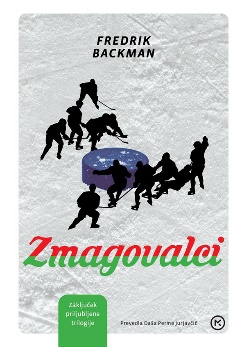 Fredrick BackmanPrevod: Daša Perme JurjavčičZbirka: KapučinoMKZISBN/EAN: 9789610172765Število strani: 784Mere (mm): 148 x 208 x 56Teža (g): 779Vezava: trdaRedna cena z DDV: 44,99 EURDatum izida: 27.10.2023Prvi prodajni dan: 27.10.2023Zaključek trilogije o mestu medvedov. To je zgodba o malem mestu in velikih vprašanjih: Kaj je družina? Kaj je skupnost? In kaj smo pripravljeni žrtvovati, da bi ju zaščitili?Naprej proti (ne)srečnemu koncu?Nekje je mesto, v katerem skupnost pomeni vse. A ta skupnost je bila že večkrat na hudi preizkušnji in v zadnjih dveh letih so prebivalci poskušali pozabiti na pretresljive dogodke, ki so mesto skorajda uničili. Vsi si želijo naprej: naprej v zakonu, v prijateljstvu, v odnosu, v hokeju. Vsi bi radi verjeli v pravljice s srečnim koncem. Žal to ni taka zgodba. Ta zgodba se začne z nevihto in konča z ognjem. Ne bo se dobro končala za vse, ki so nam prirasli k srcu, nekatere bitke ne bodo prinesle zmage.Zadnja knjiga pretresljive trilogijeŠvedski pisatelj Fredrik Backman si je po uspešnem prvencu Mož z imenom Ove svetovno priljubljenost zagotovil z romanom Mi smo medvedi! in nadaljevanjem Mi proti vam. Po treh letih (v katerih je izdal detektivsko komedijo Tesnoba do roba) se vrača z zadnjo knjigo te pretresljive trilogije, Zmagovalci.O avtorjuFredrik Backman (1981) je švedski novinar, bloger in pisatelj. Kot pisatelj je debitiral leta 2012 s svetovno senzacijo Mož z imenom Ove. Piše zvito duhovite, ganljive in pametne romane o popotovanjih navadnih ljudi in res ganljive pripovedi o vsakodnevnem pogumu. Njegove knjige so prodane v več kot 10 milijonih izvodov in prevedene v 44 jezikov. Uspelo mu je prodreti na ameriški trg, kar je za večino evropskih, predvsem pa skandinavskih piscev izjemno težko. In ne le to ─ Backmanove knjige so v ZDA vztrajno na vrhu lestvic.__________________________________________________________________________________PASJI MOŽ 11: DVAJSET  TISOČ BOLH POD MORJEM 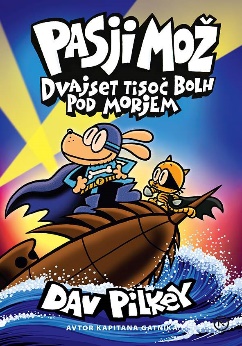 Dav Pilkey Ilustracije: Dav PilkeyZbirka: Pasji možPrevod: Boštjan GorencMKZISBN/EAN: 9789610172772Število strani: 240Mere (mm): 148 x 208 x 25Teža (g): 565Vezava: trdaRedna cena z DDV: 21,99 EURDatum izida: 27.10.2023Prvi prodajni dan: 27.10.2023Enajsta knjiga iz znamenite serije Pasji mož, ki v odličnem prevodu Boštjana Gorenca – Pižame navdušuje slovenske bralce vseh starosti in zavzema vse več klinov na lestvicah najbolj branih knjig. Pujso, okrutnež in neusmiljeni vodja bolh, se je vrnil iz Mini ječe. Skoval je načrt, ki je bolj zloben in krut kot katerikoli doslej. Kateri novi zlikovci so na obzorju? Iz kje vse prihajajo? Kdo bo vzel stvari v svoje roke in rešil mesto?Vsi na krov ladje prijateljstva! Kljub neusmiljenim hudobnežem in njihovim še bolj neusmiljenim načrtom, je enajsta knjiga o pasjem možu preplavljena z zgodbami o prijateljstvu in dobrih delih. Seveda pa v njej ne manjka napete akcije, hudomušne zabave in epskih novosti! Vse se je začelo z Grego in KlemnomSlavna poredneža Grega in Klemen sta pred Kapitanom Gatnikom narisala strip o Pasjem možu. Ker pa sta takrat še slabo risala in še slabše pisala, sta se odločila, da bosta izdelala nove stripe in jih razmnožila, seveda, v tajništvu! Ustvarila sta Pasjega moža, najboljšega policista na svetu. Sestavljen je iz telesa policista Viteza in glave psa Gregorja, saj je policist v bombnem napadu kriminalca Petrčka izgubil glavo, Gregor pa telo.Pred Pasjim možem še Kapitan GatnikDav Pilkey, avtor in ilustrator Pasjega moža, je bralce sprva navdušil s prigodami Kapitana Gatnika, ki jih imamo tudi v slovenskem prevodu. Pilkey je sicer znan ameriški stripar, avtor in ilustrator, ki je s svojim risanjem že od rane mladosti nadvse rad motil pouk in ob živce spravljal učitelje, ti pa so mu govorili, da vse svoje življenje pač ne bo mogel risati trapastih knjig. Dav jih na srečo ni nikoli znal prav dobro poslušati.Knjiga tudi za tiste, ki sploh ne berejoKer je strip o Pasjem možu tako smešen, igriv, naivno trapast in neposreden, se je prikupil tudi tistim mlajšim in tudi že starejšim bralcem, ki sicer redkeje posežejo po knjigah.E-knjigeNOTRANJI PIR 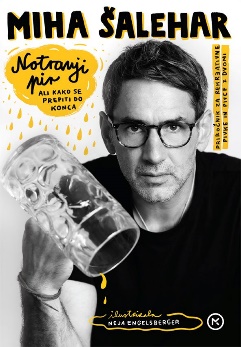 Miha ŠaleharZbirka: Esejistika(MK+, EMKA)MKZISBN/EAN: 9789610172963Število strani: 224Redna cena z DDV: 20,99 EURDatum izida: 05.10.2023Prvi prodajni dan: 27.10.2023»Šanki naše domovine so težka psihiatrija, dragi moji. Prostori pogube, kjer praviloma pet ali šest omamljenih depresivnežev v noč gobezda šaljive dovtipe, da bi prikrili resnico, nikdar pa nihče na šank ne pritakne vprašanja, ki bi druščini pomagalo ugotoviti, zakaj so v resnici tam. Bratje, čemu četrto pivo?« / Miha Šalehar, avtor knjižnih uspešnic in dolgoletni radijski voditelj, ki je za ustvarjalno slovo od delovnega petka nekoč celo skoval besedno zvezo »notranji pir«, premišljuje o globoko ukoreninjenem delu slovenske folklore, zapovedanem vsakemu pravemu dedcu – rekreativnem pijančevanju. Zakaj smo tako radi pijani? Zakaj vse pomembne trenutke v življenju zalijemo s kupico rujnega? Kaj se zgodi, ko pivec ugotovi, da ne pije več on piva, temveč pivo njega? In kaj vse, ko si reče: »Dovolj je!«.__________________________________________________________________________________NAŠE SKLADIŠČE	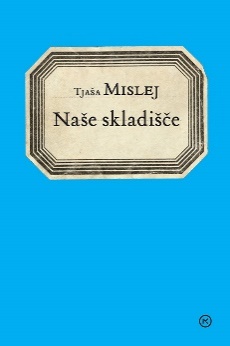 Tjaša MislejZbirka: Dramatika(MK+, EMKA)MKZISBN/EAN: 9789610173182Število strani: 152Redna cena z DDV: 14,99 EURDatum izida: 16.05.2023Prvi prodajni dan: 27.10.2023Ženske delajo v skladišču ogromne trgovine. Pogovarjajo se o delu in še več o drugem: vsaka ima svojo zgodbo, svoje sreče in nesreče, svoje upe in strahove. Bojijo se, da bi jih šefica zalotila in obtožila delovne nediscipline, pripeljala s sabo direktorja, ki zna govoriti le o optimizaciji, kar je druga beseda za odpuščanje. To je pripoved iz našega okolja in časa, hkrati pa utopija, bolj negativna, distopija, kot rečemo danes. Svet je zaprta škatla in tudi skladišče je zaprta škatla, v kateri je neznansko število manjših škatel, ki vsebujejo različne stvari, od fižola do ... Ena od njih, a posebna, je magična škatla, televizor, ki je hkrati znotraj in zunaj. Kakšen je potem človek, ki živi in preživi v takem svetu? No, to je vprašanje. Včasih v skladišče zatava kakšen kupec. Tudi kakšen, ki si želi kupiti, kar ni naprodaj, in to plača z ... no, ne povejmo vsega. Včasih pride novinar, ki bi rad napisal zgodbo iz resničnega življenja, vendar mu življenje naših delavk ni dovolj resnično. Kako pa bi lahko bilo, ko pa je življenje v škatli.__________________________________________________________________________________VELIKI BRILJANTNI VALČEK 		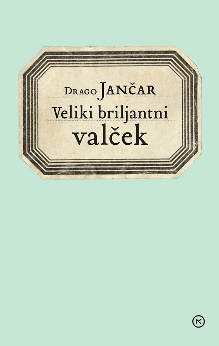 Tjaša MislejZbirka: Dramatika(MK+, EMKA)MKZISBN/EAN: 9789610173199Število strani: 152Redna cena z DDV: 11,99 EURDatum izida: 02.06.2023Prvi prodajni dan: 27.10.2023Ženske delajo v skladišču ogromne trgovine. Pogovarjajo se o delu in še več o drugem: vsaka ima svojo zgodbo, svoje sreče in nesreče, svoje upe in strahove. Bojijo se, da bi jih šefica zalotila in obtožila delovne nediscipline, pripeljala s sabo direktorja, ki zna govoriti le o optimizaciji, kar je druga beseda za odpuščanje. To je pripoved iz našega okolja in časa, hkrati pa utopija, bolj negativna, distopija, kot rečemo danes. Svet je zaprta škatla in tudi skladišče je zaprta škatla, v kateri je neznansko število manjših škatel, ki vsebujejo različne stvari, od fižola do ... Ena od njih, a posebna, je magična škatla, televizor, ki je hkrati znotraj in zunaj. Kakšen je potem človek, ki živi in preživi v takem svetu? No, to je vprašanje. Včasih v skladišče zatava kakšen kupec. Tudi kakšen, ki si želi kupiti, kar ni naprodaj, in to plača z ... no, ne povejmo vsega. Včasih pride novinar, ki bi rad napisal zgodbo iz resničnega življenja, vendar mu življenje naših delavk ni dovolj resnično. Kako pa bi lahko bilo, ko pa je življenje v škatli.ZAPRTA VRATA	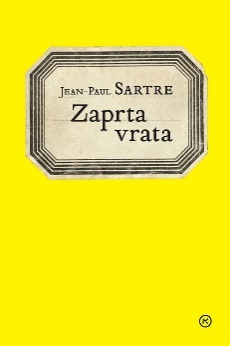 Jean-Paul Sartre Prevod: Draga AhačičZbirka: Dramatika(MK+, EMKA)MKZISBN/EAN: 9789610173205Število strani: 96Redna cena z DDV: 11,99 EURDatum izida: 02.06.2023Prvi prodajni dan: 27.10.2023Zaprta vrata so bila napisana in uprizorjena med vojno, ko so se oblastiželjnost, koristolovstvo, sadizem, strahopetnost in izdajstvo skrivali za lepo donečimi, a puhlimi domoljubnimi frazami kot razlog in opravičilo za zločine. Zato je to drama o absolutni moralni odgovornosti za svoja dejanja, v kateri nastopajo štiri osebe (tri glavne, vse že pokojne, in sobar). Dogaja se za zaprtimi vrati sobe v salonu iz drugega cesarstva, ki se nahaja v hotelu neštetih sob brez izhoda in je prispodoba za pekel. V sobi ni ogledal, oken in postelj, večkrat pa je omenjen bronast odlitek. V salonu se prvi znajde Garcin, za njim vstopita še Ines ter Estelle. Vsak od njih je storil v življenju veliko zločinov, zato se znajdejo v salonu, ki je del pekla, ta pa je drugačen, kot so si ga predstavljali. Ker so imeli svobodo izbire, morajo zdaj odgovarjati za dejanja, ki so jih izbrali. / Jean-Paul Sartre (1905–1980), francoski eksistencialistični filozof, dramatik, scenarist, pisatelj in literarni kritik, je po zaključenem študiju poučeval filozofijo po različnih gimnazijah. Njegovo pedagoško kariero je prekinila druga svetovna vojna, ki je trajno vplivala na njegovo življenje in misel. Videl je, kakšnih nečlovečnosti so sposobni ljudje, zato je postal pojem moralne odgovornosti ena od osnovnih postavk v njegovih številnih filozofskih, literarnih ter esejističnih člankih in knjigah.JUTRA V DŽENINU 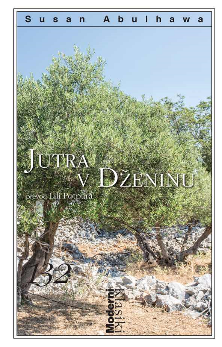 Susan Abulhawa Prevod: Lili PotparaZbirka: Moderni romani(EMKA)CZISBN/EAN: 9789612825867Število strani: 336Redna cena z DDV: 26,99 EURDatum izida: 14.09.2023Prvi prodajni dan: 27.10.2023V bogatem jeziku izpisani roman na začetku popisuje skoraj idilično življenje družine Abulheja v vasici Ein Hod, kjer Palestinci sredi oljčnikov tesno povezani z zemljo živijo že stoletja. A tragedija enega ljudstva v Evropi, holokavst, povzroči tragedijo drugega, ko se na ozemlju Palestine vzpostavi nova država Izrael. Roman, v katerem se mešata dokumentarnost in fikcija, nam skozi oči glavne junakinje Amal odstira življenje v begunskem taborišču. Tragedija palestinskega ljudstva je bralcu približana skozi oči navadnih ljudi, njihovega življenja pred nakbo in po njej, ter vzbuja empatijo brez sentimentalnosti, da lahko začutimo vso tragiko, ki jo doživljajo ljudje na obeh straneh sprtih ljudstev.O avtorjuSusan Abulhawa (1970) je palestinsko-ameriška prijateljica in borka za človekove pravice, rojena kot hči beguncev arabsko-izraelske vojne. Leta 2001 je ustanovila nevladno organizacijo Playground for Palestine.KANDID ALI OPTIMIZEM	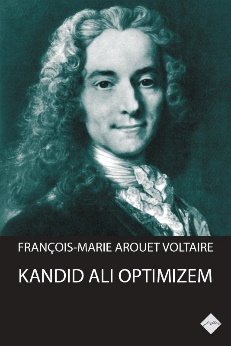 François-Marie Arouet VoltairePrevod: Primož VitezZbirka: Leposlovje za odrasle(MK+, EMKA)CZISBN/EAN: 9789612825744Število strani: 118Redna cena z DDV: 10,99 EURDatum izida: 9.12.2022Prvi prodajni dan: 27.10.2023Francoska satirična novela, ki jo je napisal Voltaire, je bila prvič objavljena januarja leta 1759. Značilna je tako zaradi sarkastičnega tona kakor tudi zaradi hitrega odvijanja ter nadvse zapletene zgodbe. Kljub veliko izmišljenim in na videz nemogočim dogodkom, jih večina temelji na resničnih zgodovinskih dogodkih, kot so na primer Sedemletna vojna in Lizbonski potres leta 1755. Kakor njegovi sodobniki se je Voltaire ''spopadal'' s problemom zla. Prav tako pa se avtor, čeprav bolj neposredno in humorno norčuje iz vere, teologije, vlade, vojske in takratne filozofije skozi alegorije.SKALPEL 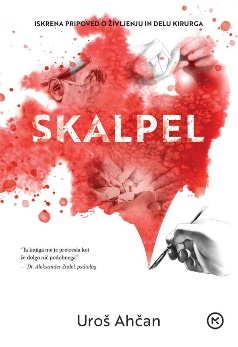 Iskrena pripoved o delu in življenju kirurgaUroš AhčanZbirka: Esejistika(MK+, EMKA)MKZISBN/EAN: 9789610173250Število strani: 416Redna cena z DDV: 24,99 EURDatum izida: 18.10.2023Prvi prodajni dan: 27.10.2023Izjemna knjiga priznanega slovenskega kirurga nas opominja na dejstvo, da so zdravniki ljudje s čustvi, slabostmi in prednostmi, ljudje, katerih predanost in strast do dela je potrbno ceniti. Hkrati nas knjiga opozarja, da je kirurgija izredno zahteven poklic, ki zahteva veliko žrtvovanja ter da je izobraževanje in navduševanje mladih za to stroko zelo pomembno, saj lahko pomanjkanje mladih kirurgov povzroči resne težave v zdravstvenem sistemu. Ganljive in globoke izpovedi kirurga, ki deli svoje izkušnje in zgodbe pacientov, ki so postale njegove lastne. Skozi te zgodbe bralce spodbuja k razmišljanju o življenju, odnosih, in pomembnosti zdravstvenih delavcev.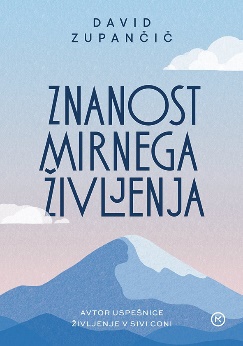 ZNANOST MIRNEGA ŽIVLJENJA David ZupančičZbirka: Esejistika(MK+, EMKA)MKZISBN/EAN: 9789610172949Število strani: 240Redna cena z DDV: 20,99 EURDatum izida: 27.10.2023Prvi prodajni dan: 27.10.2023Znanost mirnega življenja je pripoved o iskanju miru v hektičnem vsakdanjiku, ki temelji na avtorjevih lastnih izkušnjah in izzivih, hkrati pa ima močno znanstveno podlago, saj so nasveti podprti s citiranjem več kot 70 strokovnih raziskav. Knjiga je zasnovana poljudno, praktično, in nas spodbuja k refleksiji, obenem pa nam ponuja uteho, da v boju z zahtevami sodobnega sveta vendarle nismo sami.	Zvočne knjigePOGOVORI, KI SO MI SPREMENILI ŽIVLJENJE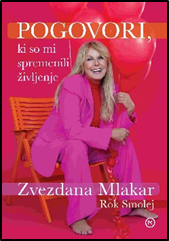 Zvezdana Mlakar, Rok Smolej Branje: Zvezdana MlakarZbirka: Izven – Poljudna za OdrasleMKZISBN/EAN: 9789610172925Dolžina posnetka: 06:20:00Število strani: 248Digitalni format, mp3	Redna cena z DDV: 22,98 EURDatum izida: 20.10.2023Igralka in TV-voditeljica Zvezdana Mlakar se v soavtorstvu z urednikom Rokom Smolejem v knjigi Pogovori, ki so mi spremenili življenje spominja oddaje, ki je podirala rekorde gledanosti in mnoge tabuje. Navdihujoče pisanje, ki bo gotovo nagovorilo vse, ki v knjigah iščete življenjske nauke in ste radi spremljali njene pogovore, ki so bili na sporedu dobrih šest let. Z branjem se boste znova spomnili zanimivih gostov, pretresljivih zgodb, tem in tabujev, ki jih je Zvezdana rušila. Nanje boste pogledali z Zvezdaninimi očmi, ob tem pa boste izvedeli tudi marsikaj o njej sami in njenem življenju. Ta knjiga je prav takšna, kot so bili Zvezdanini pogovori – strastna in brez predsodkov. V njej je Zvezdana razgrnila ozadja in premisleke ob srečanjih z znanimi in razvpitimi osebami – od estradnikov, znanstvenikov, vplivnežev, terapevtov in drugih, na primer Nicka Vujičiča, Neala Donalda Walscha, Ane Bučević, Ize Login, Zorana Milivojeviča, Bruna Šimleše, Mojce Fatur in mnogih drugih.SKUPNO BRANJE ODRASLIH IN OTROK 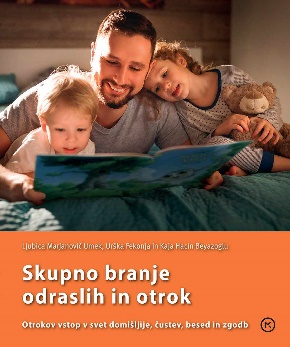 Skupno branje odraslih in otrok: otrokov vstop v svet domišljije,čustev, besed in zgodb.
Avtor: dr. Ljubica Marjanovič Umek, dr. Urška Fekonja, dr. Kaja Hacin BeyazogluBranje: Strojno branjeZbirka: Izobraževalni priročniki SŠMKZISBN/EAN: 9789610172925Dolžina posnetka: 02:41:47Digitalni format, mp3	Redna cena z DDV: 17,99 EURDatum izida: 27.10.2023Skupno branje z otrokom je popotnica, ki jo otroku podarimo za vse življenje. Malčki, ki jim že v zgodnjem otroštvu beremo, so v šoli in tudi pozneje v življenju uspešnejši. Imajo širši besednjak, bolje razvit govor, so bolj pismeni, miselno prožni, znajo kritično razmišljati in nadzorovati svoja čustva, imajo več domišljije ter lažje razumejo soljudi in svet okrog sebe.Avtorice knjige Skupno branje odraslih in otrok so razvojne psihologinje, ki odgovarjajo na pomembna vprašanja: 
• Zakaj redno in pogosto brati že dojenčkom? 
• Kako malčkom brati, da ohranimo njihovo pozornost? 
• Kaj naj jim beremo in zakaj večkrat isto knjigo? 
• Zakaj je pomembno tudi skupno gledanje risank in skupno branje e-knjig? 
• Zakaj glasno brati tudi otrokom, ki že znajo brati? Razumeli bomo, kako in pri kateri starosti otroci zgodbe iz pravljic prenašajo v simbolno igro, pripovedovanje, risanje in pisanje lastnih zgodb. Knjiga je namenjena staršem, starim staršem, vzgojiteljicam in vzgojiteljem – vsem, ki se zavedamo, da je skupno branje naložba v otrokov razvoj in učenje. A je hkrati tudi čas za topel objem, sproščene skupne trenutke in čustveno povezanost. Tega časa v otrokovem razvoju ni mogoče zavrteti nazaj ali ga ponoviti.